Takmičenje ekologaUčenici sedmog razreda, u sastavu ekipe: Vivien Šipoš (kapiten), Sintia Kanjo, Isidora Gospić, Vivien Purda i Ivet Maćuš, učestvovali su na takmičenju pod nazivom "Ekologija bez granica" u kojem su osvojili četvrto mesto. U okviru jednog od zadataka, ekipa "Cvet zove", kako su se zvali, potražila je najstarije drvo u okolini sela. Između Svetozara Miletića i Čonoplje, nalazi se Vodica, gde su posmatrali stare crne topole. Najveće drvo obima je od 520 cm i visine 26m. Pretpostavlja se da je drveće starosti oko stotinak godina.Természetvédők vetélkedőjeIskolánk hetedikes tanulói az Arcus Környezetvédő Egyesület által szervezett Természetvédelem határok nélkül elnevezésű  vetélkedőn 4. helyezést értek el. A Bodzavirág nevet viselő csapat tagjai Sípos Vivien csapatkapitány, Purda Vivien, Gospity Iszidóra, Mátyus Ivett és Kanyó Szintia. Az ifjú környezetvédők Nemesmilitics környékének legidősebb fája után kutattak. A falu határában, a csonoplyai Szentkúton, idős fekete nyárfákat figyeltek meg. A legterebélyesebb fa kerülete 520 cm és magassága több mint 26 méter. A fák életkora talán száz év is lehet...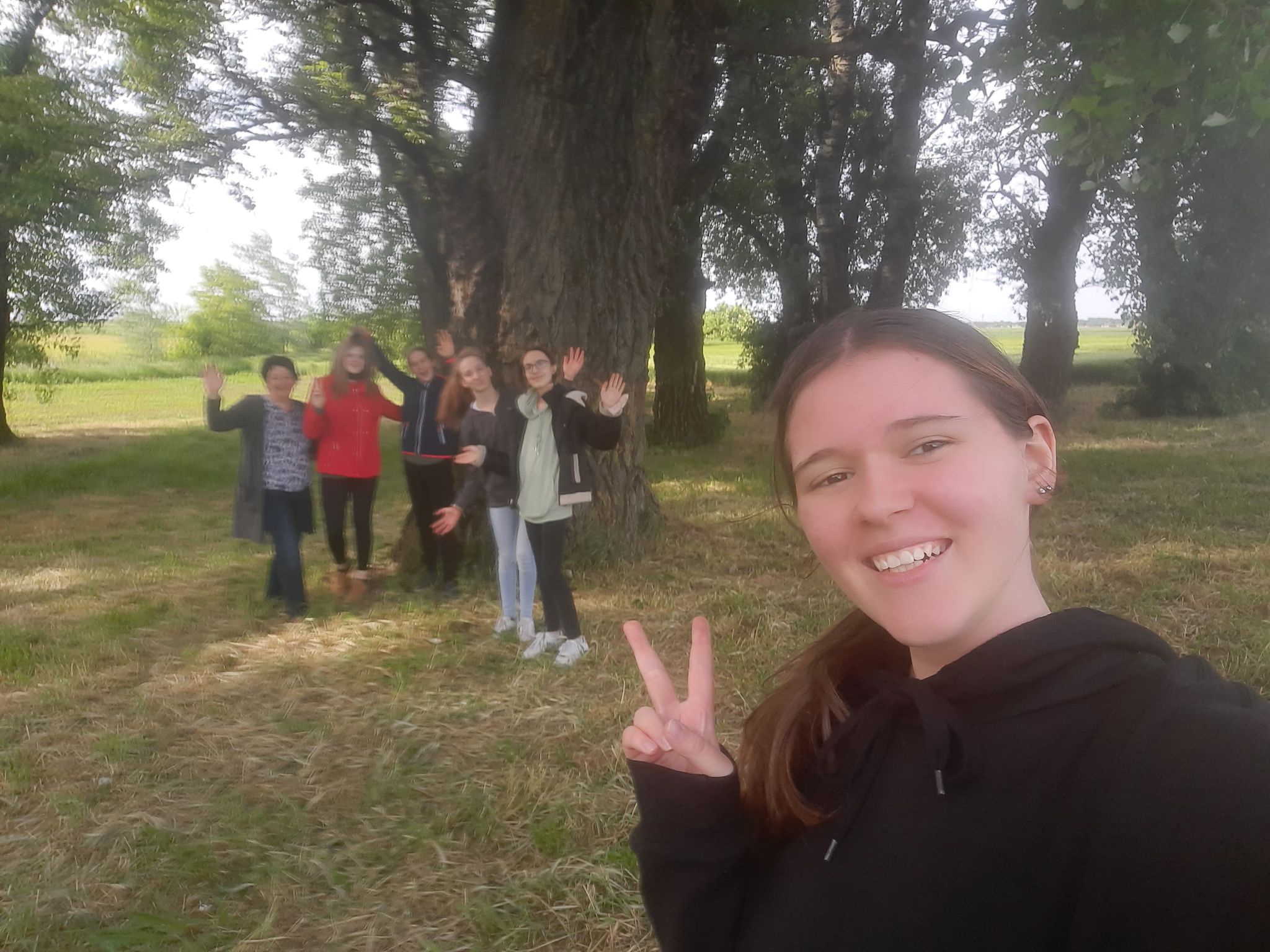 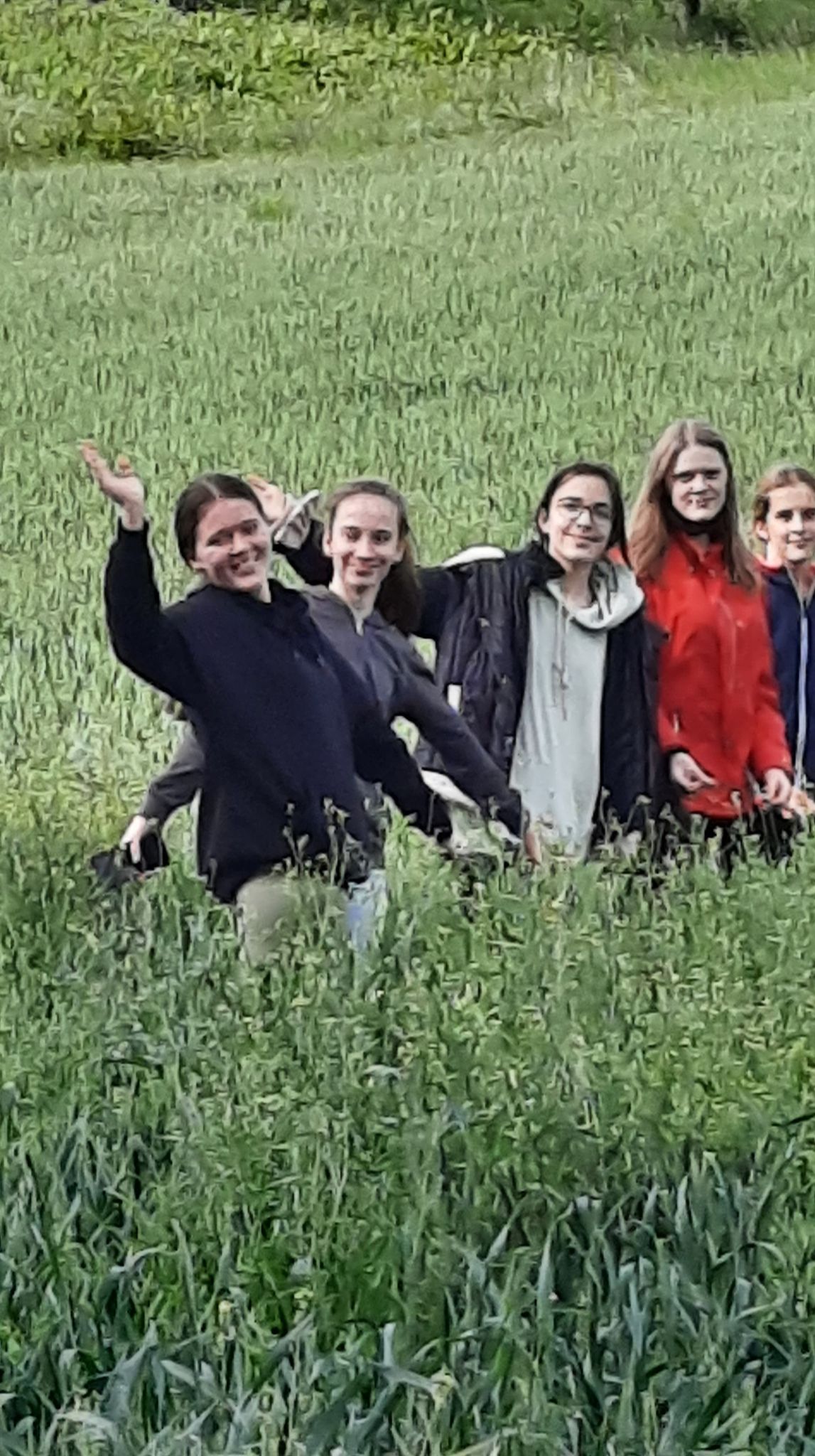 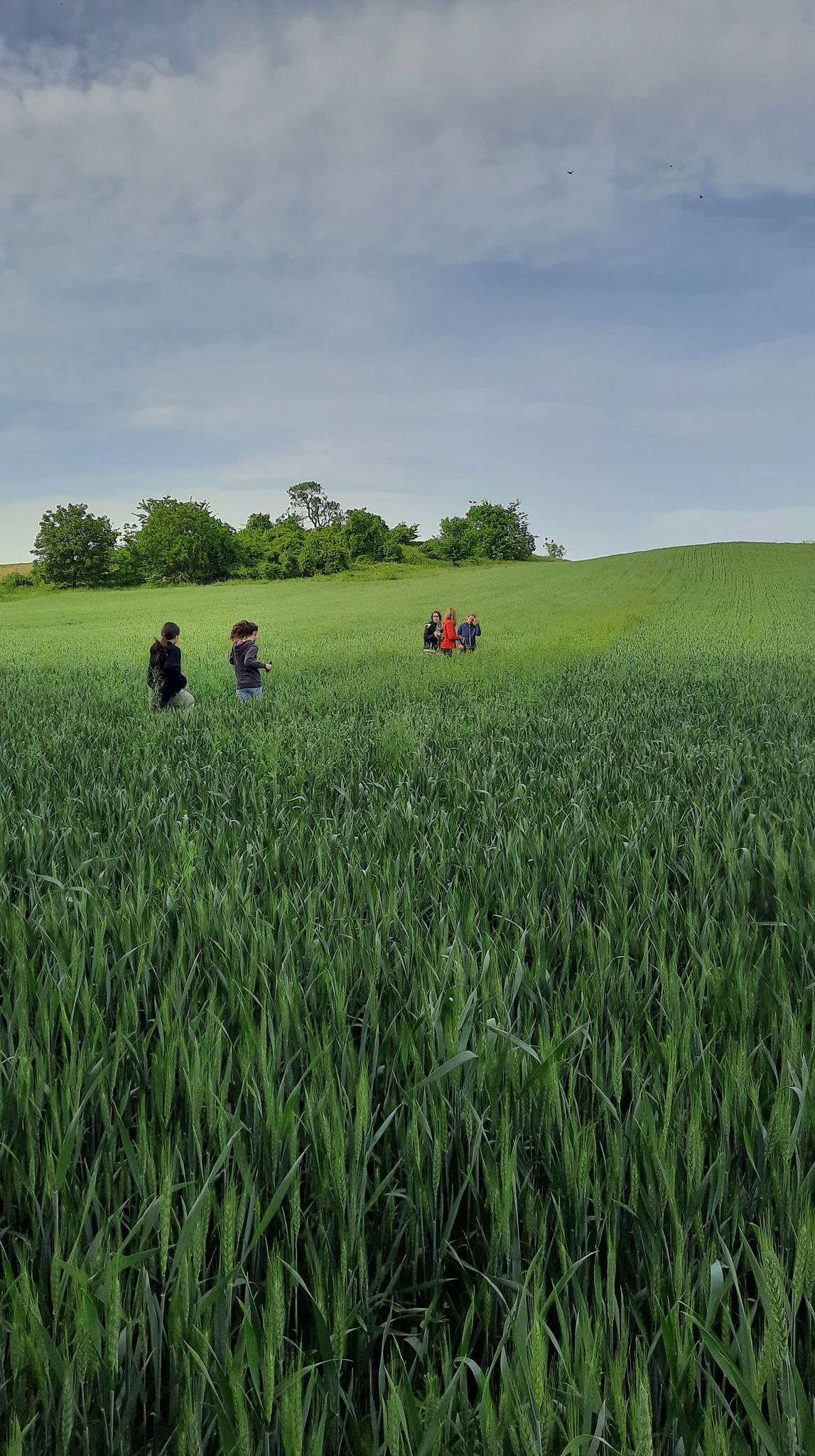 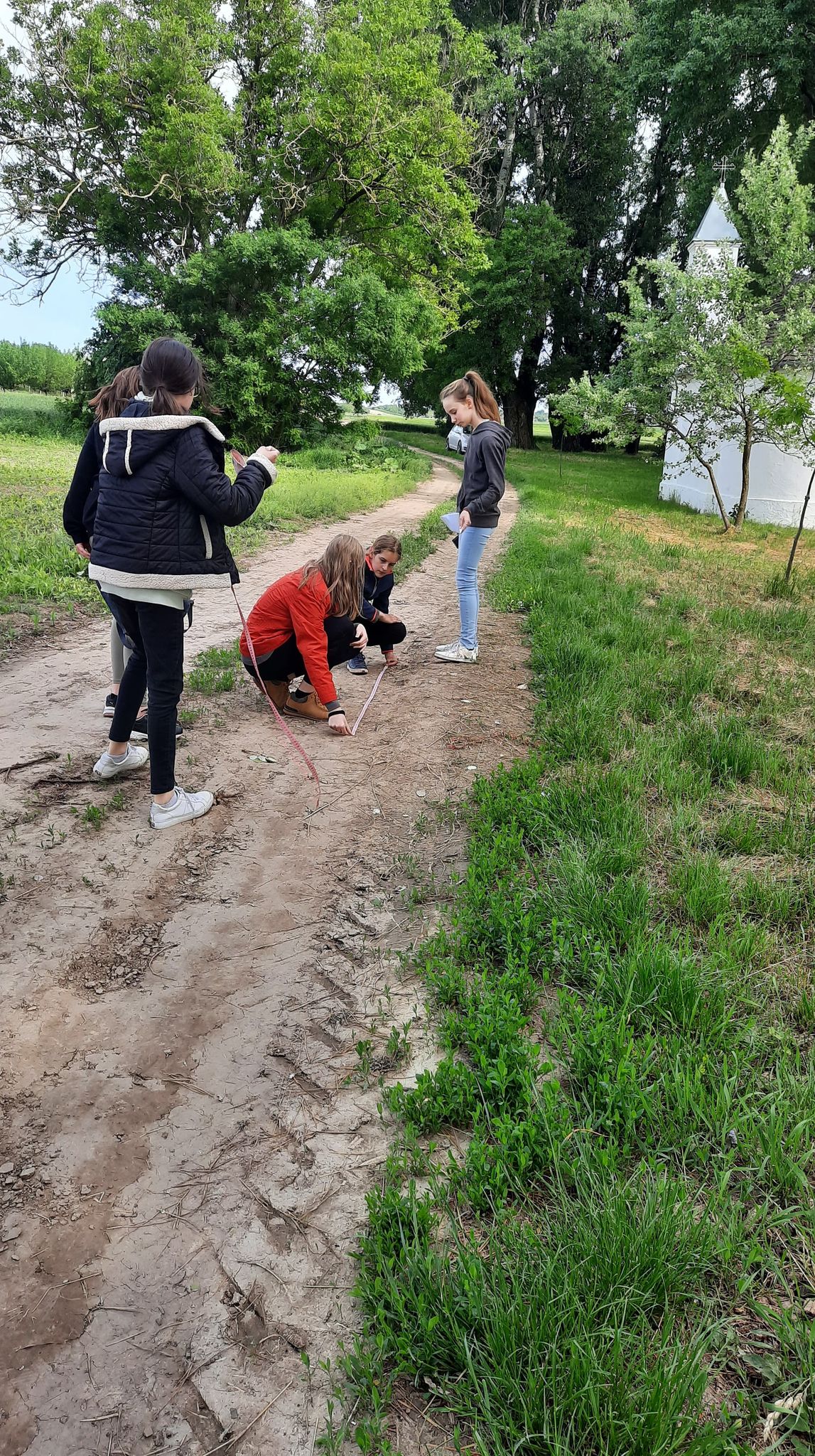 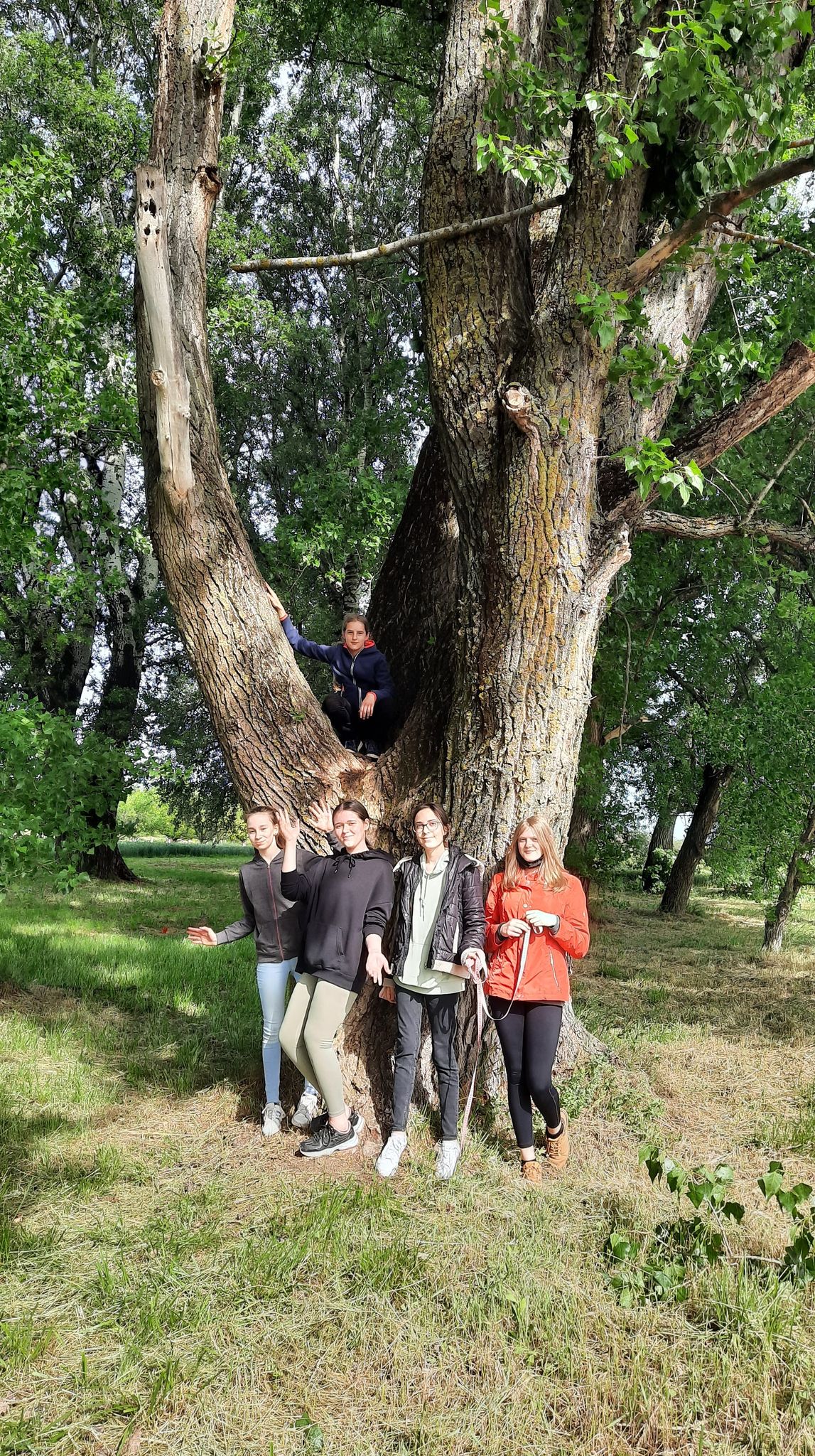 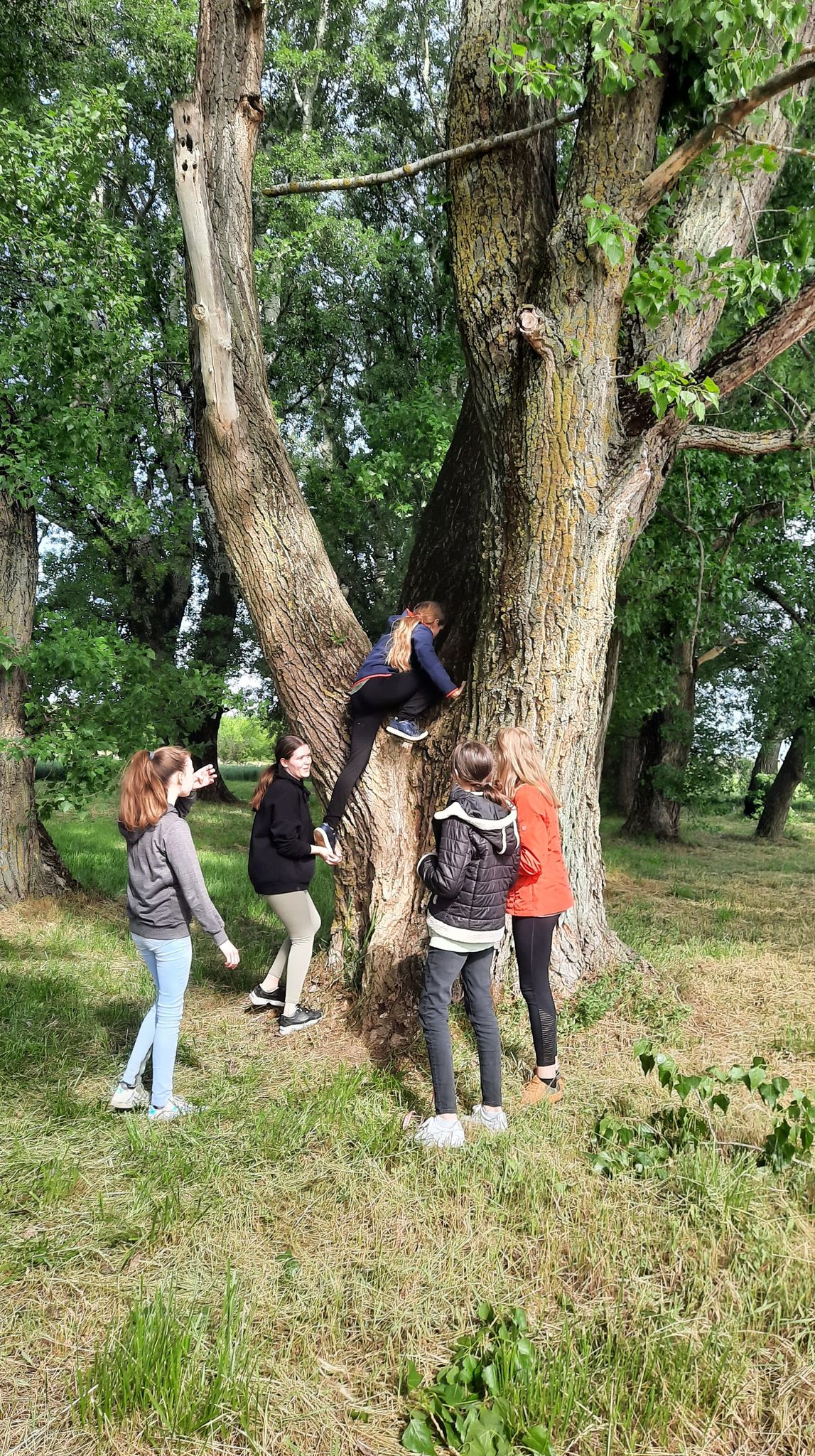 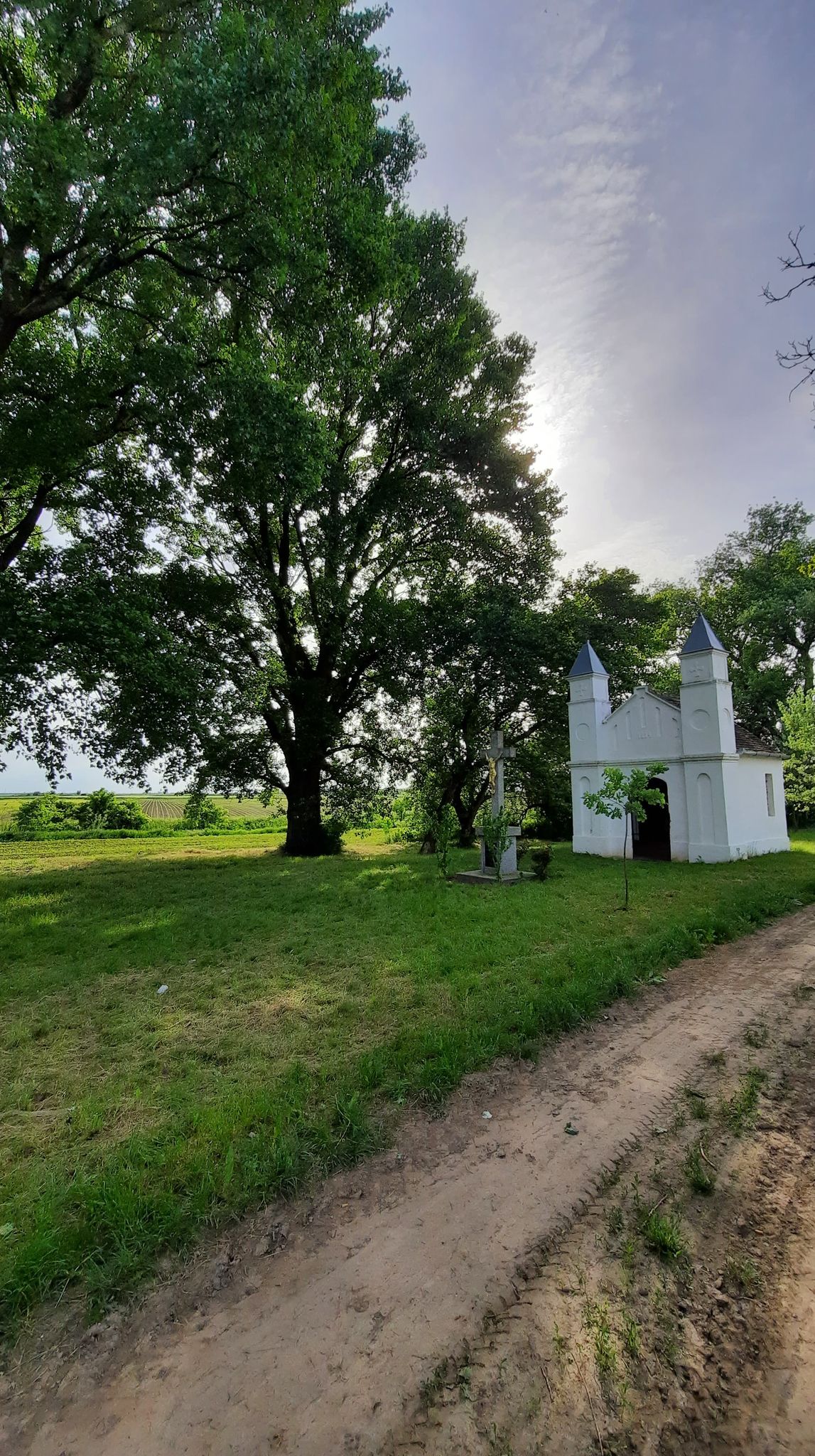 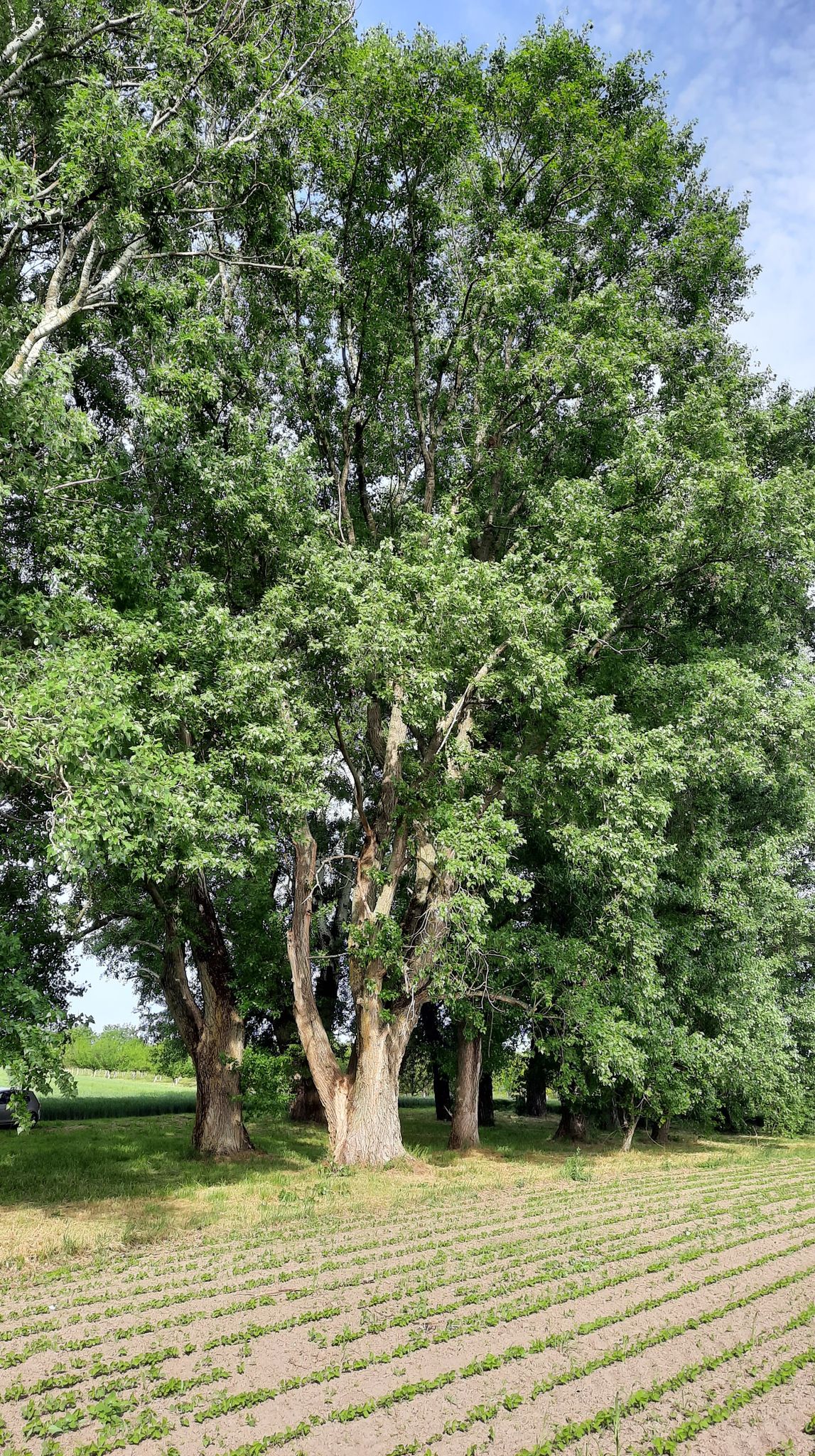 